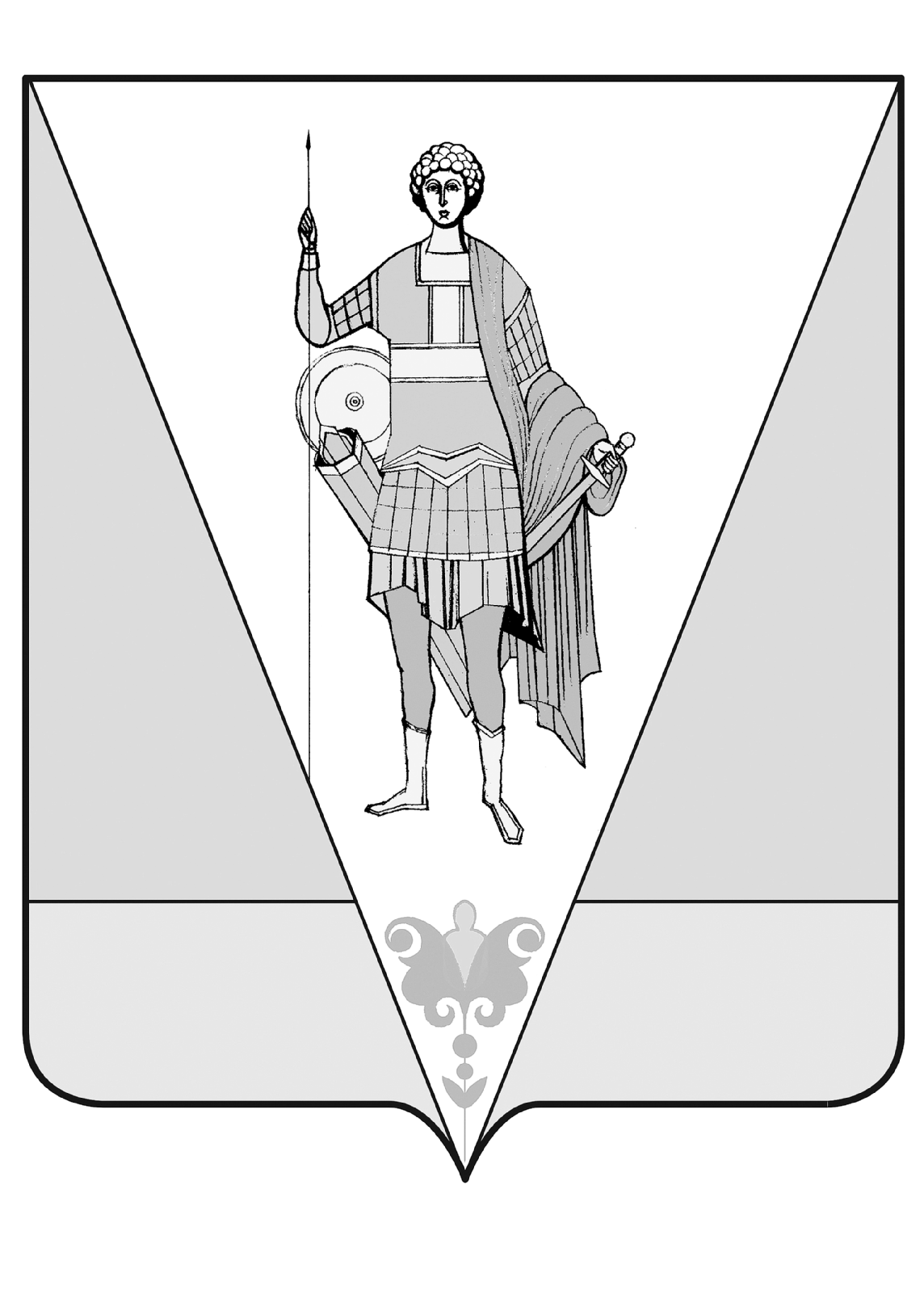 ВЕРХНЕТОЕМСКИЙ МУНИЦИПАЛЬНЫЙ ОКРУГ СОБРАНИЕ ДЕПУТАТОВ ПЕРВОГО СОЗЫВА (двадцать первая сессия)р е ш е н и еОб утверждении местных нормативов градостроительного проектирования Верхнетоемского муниципального округа Собрание депутатов р е ш а е т:1. Утвердить прилагаемые местные нормативы градостроительного проектирования Верхнетоемского муниципального округа.2. Настоящее решение вступает в силу после его официального опубликования.Председатель Собрания депутатовВерхнетоемского муниципального округа	                                          О.В. КомароваГлава Верхнетоемского муниципального округа                                                              	              С.В. ГуцалоУТВЕРЖДЕНОрешением Собрания депутатов 
Верхнетоемского муниципального округаот 22 марта 2024 года № 6 МЕСТНЫЕ НОРМАТИВЫГРАДОСТРОИТЕЛЬНОГО ПРОЕКТИРОВАНИЯ 
Верхнетоемского муниципального округаI. Общие положенияНормативы градостроительного проектирования Верхнетоемского муниципального округа (далее – Нормативы) направлены на обеспечение при осуществлении градостроительной деятельности безопасности и благоприятных условий жизнедеятельности человека, ограничение негативного воздействия хозяйственной и иной деятельности на окружающую среду и обеспечение охраны и рационального использования природных ресурсов в интересах настоящего и будущего поколений.Нормативы разработаны в соответствии с требованиями статей 29.2, 29.4 Градостроительного кодекса Российской Федерации, а также других нормативно-технических документов Российской Федерации по вопросам градостроительной деятельности и безопасности и являются средством регулирования градостроительной деятельности для органов местного самоуправления Верхнетоемского муниципального округа. Нормативы градостроительного проектирования обеспечивают согласованность решений стратегического социально-экономического планирования и градостроительного проектирования, определяют зависимость между показателями социально-экономического развития и пространственной организацией территорий.Нормативы разработаны с учетом:социально-демографического состава и плотности населения на территории Верхнетоемского муниципального округа;стратегии социально-экономического развития Верхнетоемского муниципального округа и плана мероприятий по ее реализации (при наличии);предложений органов местного самоуправления Верхнетоемского муниципального округа и заинтересованных лиц.Нормативы устанавливают совокупность расчетных показателей минимально допустимого уровня обеспеченности объектами местного значения Верхнетоемского муниципального округа, относящимися к областям, указанным в пункте 1 части 5 статьи 23 Градостроительного кодекса Российской Федерации, объектами благоустройства территории, иными объектами местного значения Верхнетоемского муниципального округа и расчетных показателей максимально допустимого уровня территориальной доступности таких объектов для населения Верхнетоемского муниципального округа.В целях обеспечения благоприятных условий жизнедеятельности населения Нормативы содержат расчетные показатели и параметры развития, организации и использования территорий.Нормативы включают в себя следующие разделы:общие положения;правила и область применения расчетных показателей, содержащихся в основной части Нормативов;материалы по обоснованию расчетных показателей, содержащихся в основной части Нормативов;основная часть – расчетные показатели минимально допустимого уровня обеспеченности населения Верхнетоемского муниципального округа объектами местного значения и расчетные показатели максимально допустимого уровня территориальной доступности таких объектов для населения.Расчетные показатели, содержащиеся в основной части Нормативов, применяются при подготовке (внесении изменений) генерального плана Верхнетоемского муниципального округа, а также при установлении в случаях, предусмотренных федеральным законодательством, иных градостроительных показателей и норм, направленных на обеспечение создания благоприятных условий жизнедеятельности человека при архитектурно-строительном проектировании.1. Основные понятия. Термины и определенияОсновные понятия, термины и определения в настоящих Нормативах применяются в соответствии с их определениями, установленными законодательством Российской Федерации.2. Цели и задачиНастоящие Нормативы разработаны в целях:реализации государственных и муниципальных программ;обеспечения благоприятных условий жизнедеятельности населения;обеспечения пространственного развития территории, соответствующего качеству жизни населения, предусмотренному документами стратегического планирования Верхнетоемского муниципального округа, определяющими и содержащими цели и задачи социально-экономического развития территории Верхнетоемского муниципального округа;определения основных ориентиров и стандартов для разработки документов территориального планирования.Нормативы позволяют обеспечить согласованность решений и показателей развития территории, устанавливаемых в документах стратегического планирования Верхнетоемского муниципального округа.Настоящие нормативы направлены на решение следующих основных задач:установление расчетных показателей, применение которых необходимо при разработке или корректировке генерального плана Верхнетоемского муниципального округа; обеспечение оценки качества градостроительной документации в плане соответствия ее решений целям повышения качества жизни населения, установленным в документах стратегического планирования Архангельской области.3. Объекты местного значения В документах территориального планирования подлежат отображению объекты капитального строительства федерального, регионального и местного значения.В случае если в региональных нормативах установлены предельные значения расчетных показателей минимально допустимого уровня обеспеченности объектами местного значения населения муниципальных образований, предусмотренными частью 4 статьи 29.2 Градостроительного кодекса Российской Федерации, расчетные показатели минимально допустимого уровня обеспеченности такими объектами населения муниципальных образований, устанавливаемые местными нормативами градостроительного проектирования, не могут быть ниже этих предельных значений.Перечень объектов местного значения, подлежащих отображению в генеральном плане Верхнетоемского муниципального округа, приведен в приложении № 1 к настоящим Нормативам.II. Правила и область применения Нормативов1. Настоящие Нормативы применяются при подготовке, согласовании, утверждении и реализации документов территориального планирования Верхнетоемского муниципального округа, а также используются для принятия решений органами местного самоуправления Верхнетоемского муниципального округа по вопросам градостроительной деятельности.Настоящие Нормативы обязательны для всех субъектов градостроительной деятельности, осуществляющих свою деятельность на территории Верхнетоемского муниципального округа, независимо от их организационно-правовой формы.2. Расчетные показатели минимально допустимого уровня обеспеченности населения объектами местного значения Верхнетоемского муниципального округа и расчетные показатели максимально допустимого уровня территориальной доступности таких объектов, установленные в настоящих Нормативах, применяются при подготовке:генерального плана Верхнетоемского муниципального округа;правил землепользования и застройки Верхнетоемского муниципального округа;документации по планировке территории, в том числе при подготовке проектов планировки территории, проектов межевания территории и градостроительных планов земельных участков, предназначенных для строительства (реконструкции) объектов капитального строительства, концепций развития застройки, архитектурно-градостроительных концепций и иных подобных планировочных и предпроектных работ.Указанные показатели применяются также при внесении изменений в перечисленные документы. Расчетные показатели максимально допустимого уровня территориальной доступности объектов приводятся с учетом движения в одну сторону.3. По вопросам, не рассматриваемым в Нормативах, следует руководствоваться Федеральным законом от 27 декабря 2002 года № 184-ФЗ «О техническом регулировании» и принимаемыми в соответствии с ним федеральными законами и иными нормативными правовыми актами Российской Федерации.При осуществлении градостроительного проектирования необходимо учитывать, что:поселки городского типа следует проектировать по нормам, установленным для малых городов;поселки при предприятиях и объектах, не имеющие статуса поселка городского типа, следует проектировать по ведомственным нормам, а при их отсутствии - по нормам, установленным для сельских населенных пунктов соответствующей численности;населенные пункты с особым режимом градостроительной деятельности (закрытые и обособленные военные городки, вахтовые поселки, метеостанции и т.д.) следует проектировать на основании ведомственных нормативных документов.III. Расчетные показатели минимально допустимого уровня обеспеченности населения объектами местного значения и расчетные показатели максимально допустимого уровня территориальной доступности таких объектов для населения Верхнетоемского муниципального округа 
(основная часть)Настоящими Нормативами устанавливаются показатели по обеспечению населения Верхнетоемского муниципального округа объектами местного значения (объектами капитального строительства, иными объектами, территориями), создаваемыми в целях осуществления администрацией Верхнетоемского муниципального округа полномочий по вопросам местного значения и которые оказывают существенное влияние на социально-экономическое развитие Верхнетоемского муниципального округа. Виды объектов местного значения указаны в пункте 1 части 5 статьи 23 Градостроительного кодекса Российской Федерации.1. В области образования (дошкольное, начальное общее, основное общее, 
среднее общее, дополнительное образование)Расчетные показатели минимально допустимого уровня обеспеченности объектами местного значения:Расчетные показатели максимально допустимого уровня территориальной доступности объектов местного значения:2. В области здравоохраненияРасчетные показатели минимально допустимого уровня обеспеченности объектами местного значения:Расчетные показатели максимально допустимого уровня территориальной доступности объектов местного значения:3. В области физической культуры и массового спортаРасчетные показатели минимально допустимого уровня обеспеченности объектами местного значения:4. В области электро-, газоснабженияРасчетные показатели минимально допустимого уровня обеспеченности объектами местного значения:Расчетные показатели максимально допустимого уровня территориальной доступности объектов местного значения не устанавливаются. 5. В области автомобильных дорог местного значения 
Расчетные показатели минимально допустимого уровня обеспеченности объектами местного значения:Расчетные показатели максимально допустимого уровня территориальной доступности объектов местного значения не устанавливаются.5.1. В области дорожной деятельности, транспортного обслуживанияРасчетные показатели минимально допустимого уровня обеспеченности объектами местного значения:Расчетные показатели максимально допустимого уровня территориальной доступности объектов местного значения не устанавливаются.6. В области обработки, утилизации, обезвреживания, размещения твердых коммунальных отходовРасчетные показатели минимально допустимого уровня обеспеченности объектами местного значения:Расчетные показатели максимально допустимого уровня территориальной доступности объектов местного значения не устанавливаются.7. В области культурыРасчетные показатели минимально допустимого уровня обеспеченности объектами местного значения:Расчетные показатели максимально допустимого уровня территориальной доступности объектов местного значения не устанавливаются.8. Объекты местного значения в иных областях8.1. В области транспортного сообщенияРасчетные показатели минимально допустимого уровня обеспеченности объектами местного значения:Расчетные показатели максимально допустимого уровня территориальной доступности объектов местного значения не устанавливаются.8.2. В области организации архивного делаРасчетные показатели минимально допустимого уровня обеспеченности объектами местного значения:Расчетные показатели максимально допустимого уровня территориальной доступности объектов местного значения не устанавливаются.8.3. В области организации ритуальных услуг и содержания мест захороненияРасчетные показатели минимально допустимого уровня обеспеченности объектами местного значения:Расчетные показатели максимально допустимого уровня территориальной доступности объектов местного значения не устанавливаются.8.4. В области обеспечения помещениями для работы и служебными жилыми помещениями для проживания участковых уполномоченных полицииРасчетные показатели минимально допустимого уровня обеспеченности объектами местного значения:Расчетные показатели максимально допустимого уровня территориальной доступности объектов местного значения не устанавливаются.8.5. В области развития жилищного строительстваРасчетные показатели минимально допустимого уровня обеспеченности объектами местного значения:Расчетные показатели максимально допустимого уровня территориальной доступности объектов местного значения не устанавливаются.IV. Обоснование расчетных показателей, 
содержащихся в основной части нормативов
градостроительного проектирования Верхнетоемского муниципального округа
1. Верхнетоемский муниципальный округ расположен в юго-восточной части Архангельской области, граничит со следующими муниципальными образованиями: на западе с Шенкурским муниципальным округомна северо-западе с Виноградовским муниципальным округомна севере с Пинежским муниципальным округомна юго-западе с Устьянским муниципальным округомна юге с Красноборским муниципальным округомна востоке c Удорским муниципальным районом республики Коми. Верхнетоемский муниципальный округ занимает территорию общей площадью 20421,24 кв. км. Верхнетоемский муниципальный округ находится в двух климатических подрайонах: часть территории на северо-востоке и юго-востоке в IB подрайоне, а часть территории на северо-западе и юго-западе в IIB подрайоне, по его территории проходят: автомобильные дороги регионального значения: «М-8 «Холмогоры» - Котлас» протяженностью 111,352 км;«Верхня Тойма – Тимошино» протяженностью 31,782 км;«Верхняя Тойма - Черный Ручей» протяженностью 26,601 км;«Белореченский - Красная - Кода - Осяткино – Окуловская» протяженностью 103,258 км;«Двинской - Белореченский» протяженностью 69,385 кмЧисленность постоянного населения по состоянию на 01 января 2023 года составляет 11 299 человек. Из общего количества населения трудоспособное население составляет 5200 человек (или 46,0%), население младше трудоспособного возраста – 1769 человек (или 15,7%), население старше трудоспособного возраста – 4330 человек (или 38,3 %).Плотность населения Верхнетоемского муниципального округа по состоянию на 01 января 2023 года составляет 0,55 чел./кв. км.При определении перспектив развития и планировки населенных пунктов, входящих состав Верхнетоемского муниципального округа, учитывались:численность населения на расчетный срок;местоположение муниципального округа в системе расселения области;роль населенных пунктов в системе формируемых центров обслуживания населения;историко-культурное значение населенных пунктов;прогноз социально-экономического развития территории; санитарно-эпидемиологическую и экологическую обстановку на планируемых к развитию территориях.Селитебная территория формируется с учетом взаимоувязанного размещения жилых, общественно-деловых зон, отдельных коммунальных и промышленных объектов, не требующих устройства санитарно-защитных зон, улично-дорожной сети, озеленения и других территорий общего пользования для создания жилой среды, отвечающей современным социальным, санитарно-гигиеническим и градостроительным требованиям.Для предварительного определения общих размеров жилых зон допускается принимать укрупненные показатели согласно п. 5.3 СП 42.13330.2016 «Градостроительство. Планировка и застройка городских и сельских поселений. Актуализированная редакция СНиП 2.07.01-89*» (далее - СП 42.13330.2016) в расчете на 1000 чел.: в городах - при средней этажности жилой застройки до 3 этажей - 10 га для застройки без земельных участков и 20 га - для застройки с участком; от 4 до 8 этажей - 8 га; 9 этажей и выше - 7 га.При определении размера территории жилых зон следует исходить из необходимости поэтапной реализации жилищной программы. Объем жилищного фонда, и его структура определяются на основе анализа фактических и прогнозных данных о семейном составе населения, уровнях его дохода, существующей и перспективной жилищной обеспеченности исходя из необходимости обеспечения каждой семьи отдельной квартирой или домом. Для государственного и муниципального жилищного фонда - с учетом социальной нормы площади жилья, установленной в соответствии с законодательством Российской Федерации и нормативными правовыми актами Архангельской области.Нормативные показатели плотности застройки территориальных зон следует принимать согласно приложению «Г» к СП 42.13330.2016.Расчетная плотность населения в соответствии с п. 7.6 СП 42.13330.2016 не должна превышать 450 чел./га.В области образованияСогласно статье 16 Федерального закона от 06 октября 2003 года № 131-ФЗ «Об общих принципах организации местного самоуправления в Российской Федерации» к полномочиям органов местного самоуправления муниципального округа в области образования относится организация предоставления общедоступного и бесплатного дошкольного, начального общего, основного общего, среднего общего образования по основным общеобразовательным программам в муниципальных образовательных организациях (за исключением полномочий по финансовому обеспечению реализации основных общеобразовательных программ в соответствии с федеральными государственными образовательными стандартами), организация предоставления дополнительного образования детей в муниципальных образовательных организациях (за исключением дополнительного образования детей, финансовое обеспечение которого осуществляется органами государственной власти субъекта Российской Федерации), создание условий для осуществления присмотра и ухода за детьми, содержания детей в муниципальных образовательных организациях, а также осуществление в пределах своих полномочий мероприятий по обеспечению организации отдыха детей в каникулярное время, включая мероприятия по обеспечению безопасности их жизни и здоровья.Согласно п. 10.4 и 10.5 СП 42.13330.2016 установлены расчетные показатели максимально допустимого уровня территориальной доступности (пешеходной и транспортной) объектов местного значения муниципального округа в области образования для населения:детские дошкольные учреждения: пешеходная доступность - 500 м;общеобразовательные организации: пешеходная доступность не более 500 м;транспортная доступность:для учащихся начального общего образования - не более 15 минут в одну сторону;для учащихся основного общего и среднего образования - не более 30 минут в одну сторону.Подвоз учащихся осуществляется на транспорте, предназначенном для перевозки детей. Предельный пешеходный подход учащихся к месту сбора на остановке должен быть не более 500 м;организации дополнительного образования:доступность объектов дополнительного образования, исходя из положений                        СП 42.13330.2016, допускается принимать согласно заданию на проектирование.В области здравоохраненияСогласно статье 16 Федерального закона от 06 октября 2003 года № 131-ФЗ «Об общих принципах организации местного самоуправления в Российской Федерации» к полномочиям органов местного самоуправления муниципального округа в области здравоохранения относится создание условий для оказания медицинской помощи населению на территории муниципального, городского округа (за исключением территорий муниципальных, городских округов, включенных в утвержденный Правительством Российской Федерации перечень территорий, население которых обеспечивается медицинской помощью в медицинских организациях, подведомственных федеральному органу исполнительной власти, осуществляющему функции по медико-санитарному обеспечению населения отдельных территорий) в соответствии с территориальной программой государственных гарантий бесплатного оказания гражданам медицинской помощи.Согласно части 3 статьи 13.3 закона Архангельской области от 01 марта 2006 года № 153-9-03 «Градостроительный кодекс Архангельской области» к видам объектов местного значения муниципального округа, подлежащим к отображению в генеральном плане муниципального округа, отнесены, в том числе объекты в области здравоохранения.В соответствии с распоряжением Правительства Российской Федерации от 03 июля 1996 года № 1063-р «Социальные нормативы и нормы», СП 42.13330.2016 и Региональными нормативами градостроительного проектирования Архангельской области уровень обеспеченности объектами здравоохранения принимается следующий:фельдшерскими и фельдшерско-акушерскими пунктами в сельских населенных пунктах допускается принимать по заданию на проектирование;станции скорой помощи: принимается 1 автомобиль на 10 тыс. человек;выдвижные пункты скорой помощи: принимается 1 автомобиль на 5 тыс. человек;поликлиники, амбулатории, диспансеры без стационара: принимается из расчета 20 посещений в смену на 1 тыс. человек;стационары для детей и взрослых для интенсивного лечения и кратковременного пребывания: принимаются из расчета 134,7 коек на 10 тыс. человек;аптеки: принимается 1 учреждение на 3,0 тыс. жителей.Максимально допустимый уровень территориальной доступности объектов местного значения в области здравоохранения для населения муниципального округа определяется в соответствии с приложением «Д» СП 42.13330.2016 для:станции скорой помощи - 15-минутная доступность на специальном автомобиле;выдвижных пунктов скорой медицинской помощи - 30-минутная доступность на специальном автомобиле.В соответствии с пунктом 10.4 СП 42.13330.2016 принимается максимальная территориальная доступность для:фельдшерских и фельдшерско-акушерских пунктов – 30-минутная транспортная доступность;поликлиник, амбулаторий, диспансеров без стационара – 30-минутная транспортная доступность;стационаров для детей и взрослых для интенсивного лечения и кратковременного пребывания – 30-минутная транспортная доступность;аптек – 30-минутная транспортная доступность.В области физической культуры и массового спортаСогласно статье 16 Федерального закона от 06 октября 2003 года № 131-ФЗ «Об общих принципах организации местного самоуправления в Российской Федерации» к полномочиям органов местного самоуправления муниципального округа относится обеспечение условий для развития на территории муниципального округа физической культуры, школьного спорта и массового спорта, организация проведения официальных физкультурно-оздоровительных и спортивных мероприятий муниципального округа.Согласно части 3 статьи 13.3 закона Архангельской области от 01 марта 2006 года № 153-9-03 «Градостроительный кодекс Архангельской области», к видам объектов местного значения муниципального округа, подлежащим к отображению в генеральном плане муниципального округа, отнесены спортивные сооружения, осуществляющие деятельность в области физической культуры и массового спорта.Согласно положениям Социальных нормативов и норм, утвержденных распоряжением Правительства Российской Федерации от 03 июля 1996 года № 1063-р, принимается норматив единовременной пропускной способности спортивных сооружений - 1,9 на 10 тыс. человек.В области электро-, газоснабжения населенияСогласно статье 16 Федерального закона от 06 октября 2003 года № 131-ФЗ «Об общих принципах организации местного самоуправления в Российской Федерации» к полномочиям органов местного самоуправления муниципального округа в области инженерного обеспечения относится организация в границах округа электро-, газоснабжения населения топливом в пределах полномочий, установленных законодательством Российской Федерации.С учетом части 5 статьи 13.3 закона Архангельской области от 01 марта 2006 года № 153-9-03 «Градостроительный кодекс Архангельской области» в местных нормативах градостроительного проектирования муниципального округа установлены расчетные показатели для объектов местного значения муниципального округа в области электро-, газоснабжения:В области газоснабжения:пункты редуцирования газа;газонаполнительные станции.В области электроснабжения:подстанции и переключательные пункты, проектный номинальный класс напряжений которых находится в диапазоне от 20 кВ до 35 кВ включительно;трансформаторные подстанции, проектный номинальный класс напряжений которых находится в диапазоне от 6 кВ до 10 кВ включительно, расположенные на территории округа.Расчетные показатели минимально допустимого уровня обеспеченности и расчетные показатели максимально допустимого уровня территориальной доступности объектов местного значения в области электро-, газоснабжения, обеспечивающих благоприятные условия жизнедеятельности человека, установлены из условия достижения основных целей и направлений развития инженерной инфраструктуры, предусмотренных в программе социально-экономического развития муниципального округа.Для оптимального развития инфраструктуры муниципального округа необходимо решение ряда стратегических задач:повышение эффективности, качества коммунального обслуживания;повышение надежности работы инженерных систем жизнеобеспечения населенных пунктов в границах муниципального округа;снижение количества аварий в жилищно-коммунальном хозяйстве;снижение уровня износа объектов коммунальной инфраструктуры;повышение комфортности и безопасности условий проживания населения.Основные направления сфере развития инженерного обеспечения, решающие стратегические задачи:реконструкция и модернизация электроподстанций и распределительных сетей;строительство сетей газоснабжения высокого и среднего давления.На основе направлений развития установлены расчетные показатели минимально допустимого уровня обеспеченности системами инженерного обеспечения. Расчетные показатели минимально допустимого уровня
обеспеченности объектами местного значения в области
газоснабженияВ соответствии с Федеральным законом от 31 марта 1999 года № 69-ФЗ «О газоснабжении в Российской Федерации» одним из основных принципов государственной политики в области газоснабжения является повышение уровня газификации жилищно- коммунального хозяйства, промышленных и иных организаций, расположенных на территориях субъектов Российской Федерации, на основе формирования и реализации соответствующих федеральной, межрегиональных и региональных программ газификации.Для обеспечения благоприятных условий жизнедеятельности населения на территории Верхнетоемского муниципального округа установлен уровень обеспеченности централизованной системой газоснабжения вне зон действия источников централизованного теплоснабжения – 0 %.В соответствии с и. 12.29. СП 42.13330.2016 с целью рационального использования территории установлены расчетные показатели минимально допустимых размеров земельных участков для газонаполнительных станций (ГНС). Расчетные показатели минимально допустимого уровня
обеспеченности объектами местного значения в области
электроснабженияРасчетные показатели минимально допустимого уровня обеспеченности объектами местного значения муниципального округа в области электроснабжения установлены с учетом Федерального закона от 26 марта 2003 года № 35-ФЗ «Об электроэнергетике». В соответствии с данным Федеральным законом одним из основных принципов государственного регулирования и контроля в электроэнергетике является обеспечение доступности электрической энергии для потребителей.Расчетные показатели минимально допустимого уровня обеспеченности создадут равные условия доступа к объектам электросетевого хозяйства населения. Полный охват электрическими сетями обеспечит технологическое и организационное единство и целостность централизованной системы электроснабжения.Обеспечение бесперебойного и качественного электроснабжения потребителей электрической энергии способствует охране здоровья населения и улучшению качества жизни населения на территории муниципального округа.Для обеспечения благоприятных условий жизнедеятельности населения на территории Верхнетоемского муниципального округа установлен уровень обеспеченности централизованной системой электроснабжения – 100%.В соответствии с ВСН 14278 тм-т1 «Нормы отвода земель для электрических сетей напряжением 0,38 – 750 кВ» установлены расчетные показатели минимально допустимых размеров земельных участков под объекты местного значения муниципального округа в области электроснабжения.В области автомобильных дорог местного значенияСогласно статье 16 Федерального закона от 06 октября 2003 года № 131-ФЗ «Об общих принципах организации местного самоуправления в Российской Федерации» к полномочиям органов местного самоуправления муниципального округа относится дорожная деятельность в отношении автомобильных дорог местного значения в границах муниципального округа и обеспечение безопасности дорожного движения на них, включая создание и обеспечение функционирования парковок (парковочных мест), осуществление муниципального контроля на автомобильном транспорте и в дорожном хозяйстве в границах муниципального округа, организация дорожного движения, а также осуществление иных полномочий в области использования автомобильных дорог и осуществления дорожной деятельности в соответствии с законодательством Российской Федерации.Транспортная инфраструктура является неотъемлемой частью архитектурной среды, а степень ее развития напрямую определяет качество транспортного сообщения между отдельными территориями округа, а также удобство выхода на внешние транспортные коммуникации.Для создания современного и надежного транспортного комплекса муниципального округа, способного обеспечить высокий уровень транспортного обслуживания, необходимо рационально запланировать дорожную сеть, правильно организовать общественный транспорт и предусмотреть достаточное количество сооружений для хранения и обслуживания легковых автомобилей.Расчетные показатели минимально допустимого уровня обеспеченности объектами местного значения в области автомобильных дорог местного значения вне границ населенных пунктовРасчетный показатель минимально допустимого уровня автомобилизации населения индивидуальными легковыми автомобилями установлен исходя из современных данных и перспектив роста уровня автомобилизации населения и составит к 2040 году около 350 автомобилей на 1000 человек.Исходя из функционального назначения, состава потока и скоростей движения автомобильного транспорта дороги должны быть дифференцированы на соответствующие категории согласно постановлению Правительства Российской Федерации от 29 сентября 2009 года № 767 «О классификации автомобильных дорог в Российской Федерации».Согласно приложению к Правилам классификации автомобильных дорог в Российской Федерации, утвержденным постановлением Правительства Российской Федерации от 29 сентября 2009 года № 767, установлены расчетные показатели минимально допустимого уровня параметров дорог в соответствии их классификацией.Размеры земельных участков для размещения автомобильных дорог местного значения муниципального округа определяются согласно Нормам отвода земель для автомобильных дорог, утвержденным постановлением Правительства Российской Федерации от 02 сентября 2009 года № 717. Расчетные показатели минимально допустимого количества машино-мест для парковки легковых автомобилей на стоянках автомобилей, размещаемых в непосредственной близости от отдельно стоящих объектов капитального строительства в границах жилых и общественно-деловых зон1.1. Площадь территории участка или площадь застройки здания, учитываемая при размещении машино-мест для парковки легковых автомобилей в зависимости от типа и этажности автостоянки в расчете на одно машино-место, определяется на основании рекомендованных показателей в соответствии с приложением № 3 к настоящим нормативам.1.2. Потребность расчетного населения жилого района в местах для хранения автомобильного транспорта составляет 80 процентов от уровня автомобилизации, определяемой генеральным планом округа на 1000 человек расчетного населения.1.3. При подготовке проекта планировки территории в отношении элемента планировочной структуры (жилого района), а также при внесении изменений в проект планировки территории применяется следующее распределение обеспеченности расчетного населения машино-местами для постоянного хранения легкового автомобильного транспорта:в границах жилого района – не менее 40 процентов;вне границ жилого района на селитебных территориях и на прилегающих к такому жилому району производственных территориях - остальные 60 процентов при условии обеспечения для расчетного населения дальности пешеходной доступности мест для постоянного хранения индивидуального автомобильного транспорта не более 800 м.Расстояние пешеходных подходов от приобъектных автостоянок для паркования легковых автомобилей следует принимать в соответствии с СП 42.13330.2016. Свод правил. Градостроительство. Планировка и застройка городских и сельских поселений. Актуализированная редакция СНиП 2.07.01-89* (далее - СП 42.13330.2016).1.4. При подготовке проекта планировки территории в отношении элемента планировочной структуры (жилого района, микрорайона) или его части, внесении изменений в проект планировки территории не допускается уменьшение расчетного показателя обеспеченности машино-местами за счет смежных элементов планировочной структуры (жилого района, микрорайона).Во вновь планируемых жилых микрорайонах (кварталах), подлежащих застройке, автостоянки, гостевые стоянки автомобилей следует размещать в границах планировочной структуры таких жилых микрорайонов (кварталов).Не допускается устанавливать в местных нормативах градостроительного проектирования, правилах землепользования и застройки муниципального образования расчетные показатели минимально допустимого количества машино-мест для парковки легковых автомобилей на стоянках автомобилей, размещаемых в непосредственной близости от отдельно стоящих объектов капитального строительства в границах жилых и общественно-деловых зон.1.5. Допускается использование парковок (парковочных мест) в расчете требуемого количества автостоянок, гостевых стоянок автомобилей, в том числе для кратковременной остановки автотранспорта, в красных линиях (в границах территорий общего пользования) в соответствии с решениями проекта планировки территории (с учетом материалов по обоснованию) или плана благоустройства, согласованного с органом местного самоуправления на предмет технической возможности размещения таких парковок (парковочных мест) с учетом градостроительной ситуации.1.6. Для кратковременной остановки автотранспорта (гостевые стоянки автомобилей) родителей (законных представителей), привозящих детей в общеобразовательные и дошкольные образовательные организации, а также работников указанных образовательных организаций необходимо предусматривать машино-места при дальности пешеходной доступности таких машино-мест не более 200 м от территорий данных организаций из расчета не менее:1.7. Количество парковочных мест для помещений нежилого назначения (встроенные, пристроенные, встроенно-пристроенные, отдельно стоящие) следует определять в зависимости от функционального назначения объекта согласно приложению № 4 к настоящим нормативам.В случае если на первых этажах многоквартирного дома размещаются встроенные, пристроенные, встроенно-пристроенные помещения нежилого назначения, должен обеспечиваться норматив парковочных мест для помещений нежилого назначения, установленный в приложении № 4 к настоящим нормативам.1.8. Необходимое количество машино-мест на автостоянках, гостевых стоянках автомобилей для помещений жилого назначения многоквартирного дома (включая блокированную застройку) следует принимать из расчета 1 машино-место на 240 кв. м жилой площади, соблюдая следующие условия:не менее 50 процентов необходимого количества машино-мест следует размещать в границах земельного участка многоквартирного дома (включая блокированную застройку), в том числе размещение не менее 10 процентов наземных машино-мест;не менее 40 процентов необходимого количества машино-мест могут размещаться на плоскостных открытых автостоянках, при этом:а) машино-места для автостоянки или гостевой стоянки автомобилей, предусмотренной для многоквартирного дома, а также для встроенных, пристроенных, встроенно-пристроенных помещений нежилого назначения на первых этажах такого многоквартирного дома, могут быть размещены на плоскостной открытой автостоянке или гостевой стоянке автомобилей, расположенной на отдельном земельном участке, который является смежным с земельным участком многоквартирного дома либо располагается на расстоянии не более 30 метров от него и к которому обеспечен проезд от территории общего пользования в случае предоставления такого земельного участка;б) машино-места для стоянки автомобилей (автостоянки, гостевые стоянки автомобилей), предусмотренной для многоквартирного дома, а также для встроенных, пристроенных, встроенно-пристроенных помещений нежилого назначения на первых этажах такого многоквартирного дома, также могут быть размещены на плоскостной открытой стоянке автомобилей, расположенной на землях или земельных участках, находящихся в государственной или муниципальной собственности и используемых в соответствии со статьей 39.33 Земельного кодекса Российской Федерации, при условии примыкания такой открытой стоянки автомобилей к границам земельного участка многоквартирного дома либо расположения на расстоянии не более 30 метров от них и обеспечения проезда от территории общего пользования.1.9. Для земельного участка (в границах предполагаемой к застройке территории), который образован в целях исполнения мероприятий в рамках государственных программ Архангельской области по строительству многоквартирного жилого дома, норматив для паркования и хранения автомобилей допускается уменьшать на 20 процентов от необходимого количества машино-мест на автостоянках, гостевых стоянках автомобилей для помещений жилого назначения многоквартирного дома (включая блокированную застройку), установленного в пункте 1.8 настоящего подраздела.1.10. Количество парковочных мест для транспортных средств, управляемых инвалидами или перевозящими инвалидов и (или) ребенка-инвалида, следует определять в соответствии с таблицей:Количество парковочных мест для транспортных средств, управляемых инвалидами или перевозящими инвалидов и (или) ребенка-инвалида1.11. В границах территории, предназначенной для размещения индивидуальных жилых домов, садоводческих и огороднических некоммерческих товариществ, необходимо предусматривать гостевые автостоянки с твердым покрытием на территориях общего пользования из расчета 1 машино-место на 10 домов.1.12. На территории, прилегающей к помещениям многофункционального центра предоставления государственных и муниципальных услуг населению либо территориально обособленного структурного подразделения многофункционального центра, предусматривается автостоянка из расчета 1 машино-место на каждые 80 кв. м общей площади многофункционального центра или территориально обособленного структурного подразделения.1.13. На территориях кладбищ и крематориев, либо прилегающих к данным объектам похоронного назначения территориях должна быть предусмотрена автостоянка для транспортных средств, в том числе автокатафалков.Устройство автостоянок осуществляется из расчета 2 машино-места на 1 га территории общественного кладбища, 4 машино-места на 1 га территории крематория.1.14. Не допускается устанавливать в местных нормативах градостроительного проектирования, правилах землепользования и застройки муниципального образования расчетные показатели минимально допустимого количества машино-мест для парковки легковых автомобилей на стоянках автомобилей, размещаемых в непосредственной близости от отдельно стоящих объектов капитального строительства в границах жилых и общественно-деловых зон.1.15. Минимально допустимое количество машино-мест для паркования легковых автомобилей на стоянках автомобилей, размещаемых у границ лесопарков, зон отдыха и курортных зон, следует принимать в соответствии с приложением Ж свода правил                         СП 42.13330.2016 в зависимости от функционального назначения.В области обработки, утилизации, обезвреживания, размещения твердых коммунальных отходовПеречень объектов, относящихся к области утилизации и переработки отходов производства и потребления, и местоположение таких объектов принимается в соответствии с Генеральной схемой очистки территорий населенных пунктов муниципальных образований Архангельской области, утверждаемой распоряжением Правительства Архангельской области и территориальной схемой обращения с отходами, в том числе твердыми коммунальными отходами, Архангельской области.В региональных нормативах установлены расчетные показатели минимально допустимых размеров земельных участков для размещения предприятий и сооружений по транспортировке, обезвреживанию и переработке твердых коммунальных отходов.Расчетные показатели размеров земельных участков, предприятий и сооружений по транспортировке, обезвреживанию и переработке твердых коммунальных отходов следует принимать с учетом требований СП 42.13330.2011.Размеры земельных участков, предприятий и сооружений по транспортировке, обезвреживанию и переработке твердых коммунальных отходов приведены в таблице.Выбор участков под строительство предприятий по переработке, термическому обезвреживанию, утилизации и захоронению отходов должен осуществляться исходя из оценки возможностей использования территории для данных целей в соответствии с санитарно-эпидемиологическими правилами и нормативами.Нормативные требования к размещению полигонов для складирования отходов производства и потребления.Полигоны для складирования отходов производства и потребления размещаются за пределами жилой зоны и на обособленных территориях с обеспечением нормативных санитарно-защитных зон в соответствии с требованиями санитарно-эпидемиологических правил и нормативов СанПиН 2.2.1/2.1.1.1200-03 «Санитарно-защитные зоны и санитарная классификация предприятий, сооружений и иных объектов», СанПиН 2.1.7.1322-03 «Гигиенические требования к размещению и обезвреживанию отходов производства и потребления».Размещение объекта складирования не допускается: на территории I, II и III поясов зон санитарной охраны водоисточников и минеральных источников;во всех поясах зоны санитарной охраны курортов; в зонах массового загородного отдыха населения и на территориях лечебно-оздоровительных учреждений; в рекреационных зонах;в местах выклинивания водоносных горизонтов; в границах установленных водоохранных зон открытых водоемов; на заболачиваемых и подтопляемых территориях.Нормативные требования к утилизации медицинских отходов. Неопасные отходы медицинских организаций могут быть захоронены на обычных полигонах по захоронению твердых коммунальных отходов.Опасные медицинские отходы необходимо уничтожать на специальных установках по обезвреживанию отходов медицинских организаций термическими методами.Транспортирование, обезвреживание и захоронение медицинских отходов по составу близких к промышленным, осуществляется в соответствии с гигиеническими требованиями, предъявляемыми к порядку накопления, транспортирования, обезвреживания и захоронения токсичных промышленных отходов.Нормативные требования к размещению объектов утилизации токсичных отходов.Земельный участок для размещения полигона токсичных отходов должен располагаться на территориях с уровнем залегания подземных вод на глубине более 20 м, на расстоянии не менее 2 м от земель сельскохозяйственного назначения, используемых для выращивания технических культур, не используемых для производства продуктов питания.Не допускается размещение полигонов на заболачиваемых и подтопляемых территориях.Нормативные требования к размещению объектов утилизации биологических отходов.Выбор и отвод земельного участка для строительства скотомогильника или отдельно стоящей биотермической ямы проводят органы местного самоуправления по представлению организации государственной ветеринарной службы, согласованному с местным центром санитарно-эпидемиологического надзора.В соответствии с требованиями Ветеринарно-санитарных правил сбора, утилизации и уничтожения биологических отходов, утвержденных Главным государственным ветеринарным инспектором Российской Федерации 04 декабря 1995 года № 13-7-2/469, скотомогильники (биотермические ямы) размещают на сухом возвышенном участке земли площадью не менее 600 кв. м. Уровень стояния грунтовых вод должен быть не менее 2 м от поверхности земли.В соответствии с пунктом 7.1.12 СанПиН 2.2.1/2.1.1.1200-03 «Санитарно-защитные зоны и санитарная классификация предприятий, сооружений и иных объектов» скотомогильники (биотермические ямы) относятся к объектам I или II класса опасности с санитарно-защитной зоной 1000 и 500 м соответственно.В соответствии с пунктом 2.10 СанПиН 2.2.1/2.1.1.1200-03 размер санитарно-защитной зоны для предприятий I и II класса опасности может быть изменен Главным государственным санитарным врачом Российской Федерации или его заместителем в порядке, установленном данными правилами.В качестве объектов утилизации биологических отходов также возможно использование установок термической утилизации. Размещение установок термической утилизации биологических отходов производится на расстоянии не менее 1000 м до жилых, общественных зданий, животноводческих ферм (комплексов).Размеры земельных участков установок термической утилизации биологических отходов принимаются в соответствии с выбранным типом установки и техническими условиями эксплуатации.Размещение скотомогильников (биотермических ям) и установок термической утилизации биологических отходов в водоохранной, лесопарковой и заповедной зонах категорически запрещается.4.7. В области культуры Согласно статье 16 Федерального закона от от 06 октября 2003 года № 131-ФЗ «Об общих принципах организации местного самоуправления в Российской Федерации» к полномочиям органов местного самоуправления муниципального округа относятся создание условий для организации досуга и обеспечения жителей муниципального округа услугами организаций культуры, а также организация библиотечного обслуживания населения, комплектование и обеспечение сохранности библиотечных фондов библиотек муниципального округа.Согласно приложению «Д» СП 42.13330.2016 установлено значение расчетного показателя минимально допустимого уровня обеспеченности помещениями для культурно-досуговой деятельности.По данному виду объектов, исходя из Социальных нормативов и норм, утвержденных распоряжением Правительства Российской Федерации от 03 июля 1996 года № 1063-р, рекомендуется размещать 1 учреждение культуры на группу сельских населенных пунктов (в административном центре муниципального округа), с вместимостью на менее 500 мест.Согласно социальным нормативам и нормам, утвержденным распоряжением Правительства Российской Федерации от 03 июля 1996 года № 1063-р, установлены значения расчетного показателя минимально допустимого уровня обеспеченности населения муниципального округа общедоступными библиотеками – 1 учреждение на муниципальный округ (в административном центре). В случае необходимости учреждение может иметь филиалы в населенных пунктах, а также передвижные пункты библиотечного обслуживания.4.8. Объекты местного значения муниципального округа в иных областях4.8.1. В области транспортного сообщенияВ соответствии со статьей 16 Федерального закона от 06 октября 2003 года                            № 131-ФЗ «Об общих принципах организации местного самоуправления в Российской Федерации» создание условий для предоставления транспортных услуг населению и организация транспортного обслуживания населения в границах муниципального округа является вопросом местного значения муниципального округа.Согласно Стратегии в нормативах принимается 100% охват населения транспортными услугами из расчета размещения остановочных павильонов в населенных пунктах с интервалом 400-600 метров.Для жителей сельских населенных пунктов затраты времени на трудовые передвижения (пешеходные или с использованием транспорта) в пределах сельского населенного пункта, как правило, не должны превышать 30 мин.Дальность пешеходных подходов до ближайшей остановки общественного пассажирского транспорта:для многоэтажной застройки – 500 м;для застройки индивидуальными жилыми домами – 600 до 800 м;для зон массового отдыха населения – 800 м.4.8.2. В области организации архивного дела Согласно статье 16 Федерального закона от 06 октября 2003 года № 131-ФЗ «Об общих принципах организации местного самоуправления в Российской Федерации» к полномочиям органов местного самоуправления муниципального округа относится формирование и содержание муниципального архива. В соответствии с Федеральным законом от 22 октября 2004 года № 125-ФЗ «Об архивном деле в Российской Федерации» органы местного самоуправления муниципального округа обязаны создавать архивы для хранения, комплектования (формирования), учета и использования образовавшихся в процессе их деятельности архивных документов.На основании этого в Верхнетоемском муниципальном округе установлен расчетный показатель минимально допустимой обеспеченности муниципальными архивами – не менее 1 муниципального архива на округ.4.8.3 В области организации ритуальных услуг и содержания мест захороненияРасчетные показатели для кладбищ традиционного захоронения и кладбищ погребения после кремации установлены в соответствии с Приложением «Д» СП 42.13330.2016.Нормативная обеспеченность кладбищами традиционного захоронения составляет 0,24 га на 1 тыс. чел., а кладбищ урновых захоронений после кремации - 0,02 га на 1 тыс. чел.4.8.4. В области обеспечения помещениями для работы и служебными жилыми
помещениями участковых уполномоченных полицииНормы по обеспечению помещениями для работы и служебными жилыми помещениями участковых уполномоченных полиции приняты на основании статьи 44 Федерального закона от 07 февраля 2011 года № З-ФЗ «О полиции», Приказа Министерства внутренних дел Российской Федерации от 29 марта 2019 года № 205 «О несении службы участковым уполномоченным полиции на обслуживаемом административном участке и организации этой деятельности», Приказа Министерства внутренних дел Российской Федерации от 06 октября 2014 года № 859 «Об утверждении примерных нормативов численности подразделений органов внутренних дел Российской Федерации».Расчетные показатели минимально допустимого уровня обеспеченности объектами местного значения муниципального округа4.8.5. В области развития жилищного строительстваРасчетные показатели допустимого уровня обеспеченности объектов жилищного строительства элементами благоустройства установлены исходя из значений, указанных в таблице 8.1. СП 476.1325800.2020.Перечень объектов местного значения,для которых в местных нормативах градостроительного проектирования Верхнетоемского муниципального округа установлены расчетные показатели. В области образования:объекты дошкольного образования;объекты общеобразовательных организаций;объекты дополнительного образования. В области здравоохранения:фельдшерские и фельдшерско-акушерские пункты;станции скорой медицинской помощи;выдвижные пункты скорой медицинской помощи;поликлиники, амбулатории, диспансеры без стационара;стационары для детей и взрослых для интенсивного лечения и кратковременного пребывания;аптеки. В области физической культуры и массового спорта:физкультурно-спортивные залы;плоскостные сооружения.В области электро- и газоснабжения округа:объекты электро- и газоснабжения населения.В области автомобильных дорог местного значения:автомобильные дороги местного значения.6. В области обработки, утилизации, обезвреживания, размещения твердых коммунальных отходов: предприятия по промышленной переработке твёрдых коммунальных отходов; полигоны; участки компостирования отходов; поля ассенизации; сливные станции; мусороперегрузочные станции; поля складирования и захоронения обезвреженных осадков (по сухому веществу); участок для складирования снега.7. В области культуры:учреждения культуры клубного типа;общедоступные библиотеки;учреждения культуры с музейными помещениями.8. Иные объекты местного значения муниципального округа, необходимые в связи с решением вопросов местного значения муниципального округа:8.1. В области организации транспортного сообщения:остановочные павильоны общественного транспорта.8.2. В области организации архивного дела:муниципальные архивы.8.3. В области организации ритуальных услуг и содержания мест захоронения- места погребения;- кладбища традиционного захоронения.8.4 В области обеспечения помещениями для работы и служебными жилыми помещениями участковых уполномоченных полиции:- помещение для работы на обслуживаемом административном участке сотруднику, замещающему должность участкового уполномоченного полиции;- служебные жилые помещения участковому уполномоченному полиции.8.5. В области развития жилищного строительства:- объекты жилищного строительства.НОРМАТИВНЫЕ ССЫЛКИ1. Федеральные законы и нормативные правовыеакты Российской Федерации:Земельный кодекс Российской Федерации;Градостроительный кодекс Российской Федерации;Водный кодекс Российской Федерации;Лесной кодекс Российской Федерации;Воздушный кодекс Российской Федерации;Федеральный закон от 21 декабря 1994 года № 68-ФЗ «О защите населения и территорий от чрезвычайных ситуаций природного и техногенного характера»;Федеральный закон от 21 декабря 1994 года№ 69-ФЗ «О пожарной безопасности»;Федеральный закон от 29 декабря 1994 года№ 78-ФЗ «О библиотечном деле»;Федеральный закон от 23 февраля 1995 года № 26-ФЗ «О природных лечебных ресурсах, лечебно-оздоровительных местностях и курортах»;Федеральный закон от 22 августа 1995 года № 151-ФЗ «Об аварийно-спасательных службах и статусе спасателей»;Федеральный закон от 24 ноября 1996 года № 132-ФЗ «Об основах туристской деятельности в Российской Федерации»;Федеральный закон от 21 июля 1997 года № 116-ФЗ «О промышленной безопасности опасных производственных объектов»;Федеральный закон от 21 июля 1997 года № 117-ФЗ «О безопасности гидротехнических сооружений»;Федеральный закон от 12 февраля 1998 года№ 28-ФЗ «О гражданской обороне»;Федеральный закон от 24 июня 1998 года № 89-ФЗ «Об отходах производства и потребления»;Федеральный закон от 30 марта 1999 года № 52-ФЗ «О санитарно-эпидемиологическом благополучии населения»;Федеральный закон от 31 марта 1999 года № 69-ФЗ «О газоснабжении в Российской Федерации»;Федеральный закон от 6 октября 1999 № 184-ФЗ «Об общих принципах организации законодательных (представительных) и исполнительных органов государственной власти субъектов Российской Федерации»;Федеральный закон от 21 декабря 2001 года № 178-ФЗ «О приватизации государственного и муниципального имущества»;Федеральный закон от 25 июня 2002 года № 73-ФЗ «Об объектах культурного наследия (памятниках истории и культуры) народов Российской Федерации»;Федеральный закон от 10 января 2003 года № 17-ФЗ «О железнодорожном транспорте в Российской Федерации»;Федеральный закон от 26 марта 2003 года № 35-ФЗ «Об электроэнергетике»;Федеральный закон от 7 июля 2003 года№ 126-ФЗ «О связи»;Федеральный закон от 8 ноября 2007 года № 257-ФЗ «Об автомобильных дорогах и о дорожной деятельности в Российской Федерации и о внесении изменений в отдельные законодательные акты Российской Федерации»;Федеральный закон от 22 июля 2008 года № 123-ФЗ «Технический регламент о требованиях пожарной безопасности»;Федеральный закон от 29 декабря 2012 года № 273-ФЗ «Об образовании в Российской Федерации»;Федеральный закон от 28 декабря 2013 года № 442-ФЗ «Об основах социального обслуживания граждан в Российской Федерации»;Федеральный закон от 28 июня 2014 года № 172-ФЗ «О стратегическом планировании в Российской Федерации»;«Стратегия развития Арктической зоны Российской Федерации и обеспечения национальной безопасности на период до 2020 года» (утверждена Президентом Российской Федерации);Указ Президента Российской Федерации от 7 мая 2012 года № 599 «О мерах по реализации государственной политики в области образования и науки»;Указ Президента Российской Федерации от 2 мая 2014 года № 296 «О сухопутных территориях Арктической зоны Российской Федерации»;постановление Правительства Российской Федерации от 10 ноября 1996 года № 1340 «О порядке создания и использования резервов материальных ресурсов для ликвидации чрезвычайных ситуаций природного и техногенного характера»;постановление Правительства Российской Федерации от 29 ноября 1999 года № 1309 «О порядке создания убежищ и иных объектов гражданской обороны»;постановление Правительства Российской Федерации от 21 мая 2007 года № 304 «О классификации чрезвычайных ситуаций природного и техногенного характера»;постановление Правительства Российской Федерации от 24 февраля 2009 года № 160 «О порядке установления охранных зон объектов электросетевого хозяйства и особых условий использования земельных участков, расположенных на границах таких зон»;постановление Правительства Российской Федерации от 2 сентября 2009 года № 717 «О нормах отвода земель для размещения автомобильных дорог и (или) объектов дорожного сервиса»;постановление Правительства Российской Федерации от 29 октября 2009 года № 860 «О требованиях к обеспеченности автомобильных дорог общего пользования объектами дорожного сервиса, размещаемыми в границах полос отвода»;постановление Правительства Российской Федерации от 25 апреля 2012 года № 390 «О противопожарном режиме»;постановление Правительства Российской Федерации от 18 ноября 2013 года № 1033 «О порядке установления охранных зон объектов по производству электрической энергии и особых условий использования земельных участков, расположенных в границах таких зон»;постановление Правительства Российской Федерации от 18 апреля 2014 года № 360 «Об определении границ зон затопления, подтопления»;постановление Правительства Российской Федерации от 21 апреля 2014 года «366 «Об утверждении государственной программы Российской Федерации «Социально-экономическое развитие Арктической зоны Российской Федерации на период до 2020 года»»;постановление Правительства Российской Федерации от 9 апреля 2016 года № 291 «Об утверждении Правил установления субъектами Российской Федерации нормативов минимальной обеспеченности населения площадью торговых объектов и методики расчета нормативов минимальной обеспеченности населения площадью торговых объектов, а также о признании утратившим силу постановления Правительства Российской Федерации» от 24 сентября 2010 года N 754»;распоряжение Правительства Российской Федерации от 3 июля 1996 года№ 1063-р;распоряжение Правительства Российской Федерации от 25 мая 2004 года № 707-р;распоряжение Правительства Российской Федерации от 10 августа 2007 года                        № 1034-р;распоряжение Правительства Российской Федерации от 18 ноября 2011 года                        № 2074-р;распоряжение Правительства Российской Федерации от 19 марта 2013 года № 384-р «Об утверждении схемы территориального планирования Российской Федерации в области федерального транспорта (железнодорожного, воздушного, морского, внутреннего водного транспорта) и автомобильных дорог федерального значения»;распоряжение Правительства Российской Федерации от 29 июля 2014 года                                    № 1398-р;Ветеринарно-санитарные правила сбора, утилизации и уничтожения биологических отходов, утвержденные Главным государственным ветеринарным инспектором Российской Федерации от 4 декабря 1995 года№ 13-7-2/469;приказ Министерства транспорта Российской Федерации от 6 августа 2008 года № 126 «Об утверждении Норм отвода земельных участков, необходимых для формирования полосы отвода железных дорог, а также норм расчета охранных зон железных дорог»;приказ Министерства культуры Российской Федерации № 418, Министерства регионального развития Российской Федерации № 339 от 29 июля 2010 года «Об утверждении перечня исторических поселений»;приказ Министерства здравоохранения и социального развития России от 15 мая 2012 года № 543н «Об утверждении Положения об организации оказания первичной медико-санитарной помощи взрослому населению»;приказ Министерства регионального развития Российской Федерации от 19 апреля 2013 года № 169 «Об утверждении Методических рекомендаций по подготовке схем территориального планирования субъектов Российской Федерации»;приказ Министерства образования и науки Российской Федерации от 30 августа 2013 года № 1014 «Об утверждении Порядка организации и осуществления образовательной деятельности по основным общеобразовательным программам – образовательным программам дошкольного образования»;приказ Министерства Российской Федерации по делам гражданской обороны, чрезвычайным ситуациям и ликвидации последствий стихийных бедствий от 1 октября 2014 года № 543 «Об утверждении Положения об организации обеспечения населения средствами индивидуальной защиты»;приказ Министерства труда и социальной защиты Российской Федерации от 17 апреля 2014 года№ 258н «Об утверждении примерной номенклатуры организаций социального обслуживания»;приказ Министерства труда и социальной защиты Российской Федерации от 24 ноября 2014 года № 934н «Об утверждении методических рекомендаций по расчету потребностей субъектов Российской Федерации в развитии сети организаций социального обслуживания»;приказ Министерства труда и социальной защиты Российской Федерации от 24 ноября 2014 года № 940н «Об утверждении Правил организации деятельности организаций социального обслуживания, их структурных подразделений»;приказ Министерства транспорта Российской Федерации от 25 августа 2015 года № 262 «Об утверждении Федеральных авиационных правил «Требования, предъявляемые к аэродромам, предназначенным для взлета, посадки, руления и стоянки гражданских воздушных судов».2. Областные законы и нормативные правовые актыАрхангельской областиобластной закон от 9 сентября 2004 года № 249-32-03 «О перечнях труднодоступных местностей на территории Архангельской области»;областной закон от 23 сентября 2004 года № 258-внеоч.-ОЗ «О статусе и границах территорий муниципальных образований в Архангельской области»;областной закон от 1 марта 2006 года № 153-9-03 «Градостроительный кодекс Архангельской области»;областной закон от 26 сентября 2007 года № 391-20-03 «Об аварийно-спасательных службах и статусе спасателей в Архангельской области»;областной закон от 23 сентября 2009 года № 65-5-03 «Об административно-территориальном устройстве Архангельской области»;областной закон от 29 июня 2015 года № 296-18-03 «О стратегическом планировании в Архангельской области»;указ Губернатора Архангельской области от 05 августа 2016 № 98-у «Об утверждении схемы и программы перспективного развития электроэнергетики Архангельской области на 2016 - 2020 годы»;постановление Правительства Архангельской области от 25 декабря 2012 года№ 608-пи «Об утверждении схемы территориального планирования Архангельской области»;постановление Правительства Архангельской области от 12 октября 2012 года № 464-пи «Об утверждении государственной программы Архангельской области "Социальная поддержка граждан в Архангельской области (2013 - 2020 годы)";постановление Правительства Архангельской области от 9 апреля 2013 года № 149-пп «Об установлении количества торговых мест для осуществления деятельности по продаже товаров товаропроизводителями на сельскохозяйственных рынках на территории Архангельской области»;постановление Правительства Архангельской области от 27 августа 2013 года № 384-пп «Об утверждении нормативов минимальной обеспеченности населения пунктами технического осмотра транспортных средств для Архангельской области и входящих в ее состав муниципальных образований»;постановление Правительства Архангельской области от 21 августа 2014 года № 339-пп «Об утверждении номенклатуры организаций социального обслуживания граждан в Архангельской области»;постановление Правительства Архангельской области от 2 сентября 2014 года № 351 -пи «Об утверждении Концепции развития туризма в Архангельской области»;постановление Правительства Архангельской области от 22 декабря 2014 года№ 556-пп «Об утверждении критериев отнесения автомобильных дорог общего пользования к автомобильным дорогам общего пользования регионального значения Архангельской области»;постановление Правительства Архангельской области от 17 мая 2016 года № 169-пп «Об утверждении перечня автомобильных дорог общего пользования регионального значения Архангельской области, перечня ледовых переправ, не вошедших в протяженность автомобильных дорог общего пользования регионального значения Архангельской области, и перечня зимних автомобильных дорог (зимников) общего пользования, устройство и содержание которых осуществляется на автомобильных дорогах, принятых на основании договоров безвозмездного пользования, заключенных государственным казенным учреждением Архангельской области «Дорожное агентство «Архангельскавтодор»»;распоряжение Губернатора Архангельской области от 10 марта 2015 года № 178-р «О перечне системообразующих организаций Архангельской области»;План привлечения сил и средств подразделений пожарной охраны, гарнизонов пожарной охраны для тушения пожаров и проведения аварийно-спасательных работ в Архангельской области, утвержденный Губернатором Архангельской области 12 сентября 2013 года;Региональные нормативы градостроительного проектирования Архангельской области, утвержденные постановлением Правительства Архангельской области от 19.04.2016 № 123-пп.3. Нормативные правовые акты Верхнетоемского муниципального округа Устав Верхнетоемского муниципального округа Архангельской области, принятый решением Собрания депутатов Верхнетоемского муниципального округа Архангельской области от 12 ноября 2021 года № 2;4. Нормативно-технические и иные документыСвод правил СП 42.13330.2016 «Градостроительство. Планировка и застройка городских и сельских поселений. Актуализированная редакция СНиП 2.07.01-89*»;Рекомендации по проектированию улиц и дорог городов и сельских поселений (составлены к главе СНиП 2.07.01-89*, утверждены Центральным научно-исследовательским и проектным институтом по градостроительству Минстроя России 01.01.1994);Свод правил СП 113.13330.2012 «Стоянки автомобилей. Актуализированная редакция СНиП 21-02-99*»;Свод правил СП 59.13330.2012 «Доступность зданий и сооружений для маломобильных групп населения. Актуализированная редакция СНиП 35-01-2001»;Свод правил СП 18.13330.2011 «Генеральные планы промышленных предприятий. Актуализированная редакция СНиП П-89-80*»;СанПиН 2.4.1.3049-13 «Санитарно-эпидемиологические требования к устройству, содержанию и организации режима работы дошкольных образовательных организаций»;СанПиН 2.2.1/2.1.1.1200-03 «Санитарно-защитные зоны и санитарная классификация предприятий, сооружений и иных объектов»;СанПиН 2.1.2882-11 «Гигиенические требования к размещению, устройству и содержанию кладбищ, зданий и сооружений похоронного назначения»;СН 461-74 «Нормы отвода земель для линий связи»;НПБ 101-95 «Нормы проектирования объектов пожарной охраны, утвержденные заместителем Главного Государственного инспектора Российской Федерации по пожарному надзору, введенные в действие Приказом Главного управления государственной противопожарной службы Министерства внутренних дел России от 30.12.1994 № 36.ПЛОЩАДЬтерритории участка или площадь застройки здания, учитываемая при размещении мест хранения легковых автомобилей в зависимости от типа и этажности автостоянки или парковки в расчете на одно машино-место, кв. мКОЛИЧЕСТВОпарковочных мест для помещений нежилого назначения (встроенные, пристроенные, встроенно-пристроенные), требуемое в зависимости от функционального назначенияобъектаот «22» марта 2024 года№ 6                 с. Верхняя ТоймаОбъекты дошкольного образованияУровень обеспеченности, человек95% (из них общего типа 80%, специализированного 3%, оздоровительного 12%) охват детей в возрасте от 3 до 7 летОбъекты дошкольного образованияРазмеры земельных участков при вместимости дошкольных образовательных организаций, м2, на одно местодо 100 мест – 44, св. 100 – 38. Размеры земельных участков могут быть уменьшены: на 20% - в условиях реконструкции; на 15% - при размещении на рельефе с уклоном более 20%Объекты общеобразовательных организацийУровень обеспеченности, учащихся100% охват основным общим средним образованием детей (1 - 9 классы); 75% охват детей средним общим образованием (10 - 11 классы)Объекты общеобразовательных организацийРазмеры земельных участков при вместимости образовательной организации, м2, на одного учащегосясв. 40 до 400 – 55св. 400 до 500 – 65св. 500 до 600 – 55св. 600 до 800 - 45 св. 800 до 1100 - 36Размеры земельных участков могут быть уменьшены: на 20% - в условиях реконструкции; увеличены: на 30% - в сельских населенных пунктах, если для организации учебно-опытной работы не предусмотрен специальные участки на землях совхозов и колхозов. Спортивная зона школы может быть объединена с ФОК микрорайонаОбъекты дополнительного образованияУровень обеспеченности, человек84 % общего числа школьников, в том числе по видам зданий:дворец (Дом) творчества школьников – 71 %;детская школа искусств (музыкальная, художественная) – 13 %Объекты дополнительного образованияРазмеры земельных участковПо заданию на проектированиеОбщеобразовательные организацииУровень территориальной доступности для населения, мПешеходная доступностьне более 500не более 500Общеобразовательные организацииУровень территориальной доступности для населения, мТранспортная доступность:Транспортная доступность:Транспортная доступность:Общеобразовательные организацииУровень территориальной доступности для населения, мдля учащихся начального общего образованиядля учащихся начального общего образованияне более 15 мин в одну сторонуОбщеобразовательные организацииУровень территориальной доступности для населения, мдля учащихся основного общего и среднего образованиядля учащихся основного общего и среднего образованияне более 30 мин в одну сторонуПодвоз учащихся осуществляется на транспорте, предназначенном для перевозки детей. Предельный пешеходный подход учащихся к месту сбора на остановке должен быть не более 500 мПодвоз учащихся осуществляется на транспорте, предназначенном для перевозки детей. Предельный пешеходный подход учащихся к месту сбора на остановке должен быть не более 500 мПодвоз учащихся осуществляется на транспорте, предназначенном для перевозки детей. Предельный пешеходный подход учащихся к месту сбора на остановке должен быть не более 500 мПодвоз учащихся осуществляется на транспорте, предназначенном для перевозки детей. Предельный пешеходный подход учащихся к месту сбора на остановке должен быть не более 500 мПодвоз учащихся осуществляется на транспорте, предназначенном для перевозки детей. Предельный пешеходный подход учащихся к месту сбора на остановке должен быть не более 500 мУчреждения дополнительного образования детейУровень территориальной доступности для населения, км10 10 10 Детские дошкольные организацииУровень территориальной доступности для населения, км0,5 0,5 0,5 Фельдшерские и фельдшерско-акушерские пунктыУровень обеспеченности, объектПо заданию на проектированиеСтанции скорой помощиУровень обеспеченности, автомобиль1 на 10 тыс. человекВыдвижные пункты скорой помощиУровень обеспеченности, автомобиль1 на 5 тыс. жителейПоликлиники, амбулатории, диспансеры без стационараУровень обеспеченности, посещений в смену20 посещений в смену на 1 тыс. человекСтационары для детей и взрослых для интенсивного лечения и кратковременного пребыванияУровень обеспеченности, коек134,7 на 10 тыс. жителейАптекиУровень обеспеченности, объект1 учреждение на 3,0 тыс. жителейФельдшерские или фельдшерско-акушерские пунктыУровень территориальной доступности для населения, мин30-минутная транспортная доступностьСтанции скорой медицинской помощиУровень территориальной доступности для населения, мин15-минутная доступность на специальном автомобилеВыдвижные пункты скорой медицинской помощиУровень территориальной доступности для населения, мин30-минутная доступность на специальном автомобилеПоликлиники амбулатории, диспансеры без стационараУровень территориальной доступности для населения, мин30-минутная транспортная доступностьСтационары для детей и взрослых для интенсивного лечения и кратковременного пребывания, коекУровень территориальной доступности для населения, мин30-минутная транспортная доступностьАптекиУровень территориальной доступности для населения, мин30-минутная транспортная доступностьФизкультурно-спортивные залыУровень обеспеченности,тыс. кв.м3,5 на 10 тыс. человекФизкультурно-спортивные залыРазмер земельного участка,га0,7 - 0,9 на 1 тыс. человекПлоскостные сооружения Уровень обеспеченности,кв.м1950 на 1 тыс. человекПлоскостные сооружения Размер земельного участка, кв.мПо заданию на проектированиеПримечание: физкультурно-спортивные сооружения сети общего пользования следует, как правило, объединять со спортивными объектами общеобразовательных школ и других учебных заведений, учреждений отдыха и культуры.Примечание: физкультурно-спортивные сооружения сети общего пользования следует, как правило, объединять со спортивными объектами общеобразовательных школ и других учебных заведений, учреждений отдыха и культуры.Примечание: физкультурно-спортивные сооружения сети общего пользования следует, как правило, объединять со спортивными объектами общеобразовательных школ и других учебных заведений, учреждений отдыха и культуры.Объекты электро- и газоснабжения населенияГазоснабжениеГазоснабжениеГазоснабжениеОбъекты электро- и газоснабжения населенияУровень обеспеченности централизованной системой газоснабжения вне зон действия источников централизованного теплоснабжения, %00Объекты электро- и газоснабжения населенияРазмер земельного участка для размещения газонаполнительных станций в зависимости от производительности, гапри 10 тыс. т/год6,0Объекты электро- и газоснабжения населенияЭлектроснабжениеЭлектроснабжениеЭлектроснабжениеОбъекты электро- и газоснабжения населенияУровень обеспеченности централизованной системой электроснабжения, %100100Объекты электро- и газоснабжения населенияРазмер земельного участка, отводимого для подстанций и переключательных пунктов, кв.мтрансформаторные подстанции с высшим напряжением от 6 кВ до 10 кВне более 150Объекты электро- и газоснабжения населенияРазмер земельного участка, отводимого для подстанций и переключательных пунктов, кв.мподстанции и переключательные пункты от 20 кВ до 35 кВне более 5000Автомобильные дороги местного значения Уровень автомобилизации населения по этапам, автомобилей, тыс. человекI этап (до 2025 года)I этап (до 2025 года)300300Автомобильные дороги местного значения Уровень автомобилизации населения по этапам, автомобилей, тыс. человекII этап (до 2040 года)II этап (до 2040 года)350350Автомобильные дороги местного значения Параметры автомобильных дорог в зависимости от категории и основного назначения дорогПараметры автомобильных дорог в зависимости от категории и основного назначения дорогПараметры автомобильных дорог в зависимости от категории и основного назначения дорогПараметры автомобильных дорог в зависимости от категории и основного назначения дорогПараметры автомобильных дорог в зависимости от категории и основного назначения дорогАвтомобильные дороги местного значения Категории дорог:IIIIVIVVАвтомобильные дороги местного значения Ширина полосы движения, м3,25 – 3,53 – 3,253 – 3,253,5 – 4,5Автомобильные дороги местного значения Число полос движения2221Автомобильные дороги местного значения Ширина обочины, м2 - 2,51,5 – 21,5 – 21 – 1,75Автомобильные дороги местного значения Пересечение с автомобильными дорогамив одном уровнев одном уровнев одном уровнев одном уровнеАвтомобильные дороги местного значения Пересечение с железными дорогамив разных уровняхв одном уровнев одном уровнев одном уровнеАвтомобильные дороги местного значения Доступ к дороге с примыкающих дорог в одном уровнедопускаетсядопускаетсядопускаетсядопускаетсяАвтомобильные дороги местного значения Максимальный уровень загрузки дороги движением0,70,70,70,7Автомобильные дороги местного значения Ширина одной придорожной полосы, м (для автомобильных дорог, расположенных вне границ населенных пунктов)50505025Автомобильные дороги местного значения Размер земельного участка, кв. мОпределятся по расчету, согласно нормам отвода земель для автомобильных дорогОпределятся по расчету, согласно нормам отвода земель для автомобильных дорогОпределятся по расчету, согласно нормам отвода земель для автомобильных дорогОпределятся по расчету, согласно нормам отвода земель для автомобильных дорогНаименование вида объекта местного значенияНаименование расчетного показателя, единица измеренияЗначение расчетного показателяАвтомобильные дороги общего пользования местного значения в границах муниципального округаПлотность магистральной улично-дорожной сети в границах муниципального образования, км/кв. км2,1Автомобильные дороги общего пользования местного значения в границах муниципального округаПлотность сети городского пассажирского транспорта в границах муниципального образования, км/кв. км1,8Автомобильные дороги общего пользования местного значения в границах муниципального округаПлотность велосипедных дорожек, обособленных и совмещенных с тротуаром, км/кв. км0,4Предприятия по промышленной переработке твёрдых коммунальных отходовРазмер земельного участка, га на 1 тыс. т отходов0,05ПолигоныРазмер земельного участка, га на 1 тыс. т отходов0,02Участки компостирования отходовРазмер земельного участка, га на 1 тыс. т отходов0,5Поля ассенизацииРазмер земельного участка, га на1 тыс. т отходов2,0Сливные станцииРазмер земельного участка, га на 1 тыс. т отходов0,2Мусороперегрузочные станцииРазмер земельного участка, га на1 тыс. т отходов0,04Поля складирования и захоронения обезвреженных осадков (по сухому веществу)Размер земельного участка, га на 1 тыс. т отходов0,3Участок для складирования снегаРазмер земельного участка, га на1 тыс. т снега0,5Учреждение клубного типаУровень обеспеченности,объект1 на муниципальное образование (в административном центре), с вместимостью не менее 50 мест на 1 тыс. человекУчреждения культуры с музейными помещениямиЧисленность населения: 4000 - 10000Учреждения культуры с музейными помещениямиУровень обеспеченности, объект1Общедоступная библиотекаУровень обеспеченности,тыс. единиц хранения на тыс. чел; читательских мест на тыс. чел.1 на муниципальное образование, в административном центре с дополнительным книжным фондом 4,5 – 5 тыс. ед. хранения на 3 – 4 читательских местаВ случае необходимости организации и учреждения культуры могут объединяться в одном здании, сохраняя минимальный уровень обеспеченностиВ случае необходимости организации и учреждения культуры могут объединяться в одном здании, сохраняя минимальный уровень обеспеченностиВ случае необходимости организации и учреждения культуры могут объединяться в одном здании, сохраняя минимальный уровень обеспеченностиОстановочные павильоныУровень обеспеченности транспортным сообщением100% обеспеченность населения транспортным сообщением, с размещением остановочных пунктов в населенных пунктах с интервалом 400-600 метровАрхив муниципального округаУровень обеспеченности, объект1 на муниципальный округ, в административном центреНаименование вида объекта местного значенияНаименование нормируемого расчетного показателя, единица измеренияЗначение расчетного показателяМеста погребенияПлощадь, га на 1 тыс. чел.Кладбища смешанного и традиционного захоронения – 0,24Кладбища традиционного захороненияМинимальные расстояния, мДо стен жилых домов; до зданий общеобразовательных организаций, дошкольных образовательных организаций и лечебно-профилактических медицинских организацийпри площади: 10 га и менее – 100;от 10 до 20 га – 300;от 20 до 40 га – 500Наименование объектаРасчетные показателиРасчетные показателиНаименование объектаединица измерениявеличина Помещение для работы на обслуживаемом административном участке сотруднику, замещающему должность участкового уполномоченного полициим2 общей площади/участок 10,5*Служебные жилые помещения участковому уполномоченному полициим2 общей площади/1 чел.В соответствии с действующим законодательством Российской Федерации* Показатель принят из расчета организации рабочего места одного участкового уполномоченного полиции (6 м2 общей площади) и места ожидания посетителей (4,5 м2 общей площади)* Показатель принят из расчета организации рабочего места одного участкового уполномоченного полиции (6 м2 общей площади) и места ожидания посетителей (4,5 м2 общей площади)* Показатель принят из расчета организации рабочего места одного участкового уполномоченного полиции (6 м2 общей площади) и места ожидания посетителей (4,5 м2 общей площади)Объекты жилищного строительстваПлощадь элементов благоустройства придомовой (приватной) территории группы жилых домов Детские игровые площадки (площадки для игр детей дошкольного и младшего школьного возраста) для каждого жилого дома0,7 кв.м./челОбъекты жилищного строительстваПлощадь элементов благоустройства придомовой (приватной) территории группы жилых домов Площадки для занятий физкультурой взрослого населения для каждого жилого дома0,7 кв.м./челОбъекты жилищного строительстваПлощадь элементов благоустройства придомовой (приватной) территории группы жилых домов Площадки для отдыха взрослого населения для каждого жилого дома0,2 кв.м./челОбъекты жилищного строительстваПлощадь элементов благоустройства придомовой (приватной) территории группы жилых домов Площадки для хозяйственных целей для каждого жилого дома0,03 кв.м./челПримечание: Допускается уменьшение показателей площади элементов благоустройства придомовой (приватной) территории на 20 процентов: - при исполнении мероприятий в рамках государственных программ Архангельской области по строительству многоквартирного жилого дома; - для сельских населенных пунктов.Примечание: Допускается уменьшение показателей площади элементов благоустройства придомовой (приватной) территории на 20 процентов: - при исполнении мероприятий в рамках государственных программ Архангельской области по строительству многоквартирного жилого дома; - для сельских населенных пунктов.Примечание: Допускается уменьшение показателей площади элементов благоустройства придомовой (приватной) территории на 20 процентов: - при исполнении мероприятий в рамках государственных программ Архангельской области по строительству многоквартирного жилого дома; - для сельских населенных пунктов.Примечание: Допускается уменьшение показателей площади элементов благоустройства придомовой (приватной) территории на 20 процентов: - при исполнении мероприятий в рамках государственных программ Архангельской области по строительству многоквартирного жилого дома; - для сельских населенных пунктов.Общеобразовательные организацииОбщеобразовательные организацииВместимость (учащиеся)Количество мест хранения автомобилейдо 11001 машино-место на 100 учащихся и 7 машино-мест на 100 работников1100 и более1 машино-место на 100 учащихся и 5 машино-мест на 100 работниковДошкольные образовательные организацииДошкольные образовательные организациидо 330 мест5 машино-местсвыше 330 мест1 машино-место на 100 мест и 10 машино-мест на 100 работниковНаименование объектаЕдиница измерения, процентовЗначение показателяНа открытых автостоянках для кратковременного хранения легковых автомобилей около зданий и сооружений различного назначенияМест от общего количества парковочных местНе менее 10, но не менее 1 машино-местаНа открытых автостоянках для кратковременного хранения легковых автомобилей около медицинских организацийМест от общего количества парковочных местНе менее 15, но не менее 1 машино-местаНа открытых автостоянках для хранения легковых автомобилей около жилых зданийМест от общего количества парковочных местНе менее 10, но не менее 1 машино-местаНа открытых автостоянках для кратковременного хранения легковых автомобилей на территории кладбищ и крематориевМест от общего количества парковочных местНе менее 10, но не менее 1 машино-местаПримечания.1. Автостоянки для хранения транспортных средств, управляемых инвалидами или перевозящими инвалидов и (или) ребенка-инвалида, следует предусматривать в радиусе пешеходной доступности не более 50 м от входов в жилые дома.2. Размер земельного участка для размещения крытого бокса для хранения транспортных средств, управляемых инвалидами или перевозящими инвалидов и (или) ребенка-инвалида (кв. м на 1 машино-место), не менее 21 кв. м.Примечания.1. Автостоянки для хранения транспортных средств, управляемых инвалидами или перевозящими инвалидов и (или) ребенка-инвалида, следует предусматривать в радиусе пешеходной доступности не более 50 м от входов в жилые дома.2. Размер земельного участка для размещения крытого бокса для хранения транспортных средств, управляемых инвалидами или перевозящими инвалидов и (или) ребенка-инвалида (кв. м на 1 машино-место), не менее 21 кв. м.Примечания.1. Автостоянки для хранения транспортных средств, управляемых инвалидами или перевозящими инвалидов и (или) ребенка-инвалида, следует предусматривать в радиусе пешеходной доступности не более 50 м от входов в жилые дома.2. Размер земельного участка для размещения крытого бокса для хранения транспортных средств, управляемых инвалидами или перевозящими инвалидов и (или) ребенка-инвалида (кв. м на 1 машино-место), не менее 21 кв. м.Предприятия и сооруженияРазмеры земельных участков, га, на 1000 т твердых коммунальныхСанитарно-защитные зоны, м123Предприятия по промышленной переработке твердых бытовых отходов мощностью, тыс. т в год: до 400,05500Полигоны0,02-0,05500Участки компостирования отходов0,50-1,00500Поля ассенизации2,00-4,001000Сливные станции0,20500Мусороперегрузочные станции0,04100Поля складирования и захоронения обезвреженных осадков (по сухому веществу)0,301000Площади участка для складирования снега0,50100Наименование объектаРасчетные показателиРасчетные показателиНаименование объектаминимально допустимогоуровня обеспеченностимаксимально допустимого уровня территориальной доступностиПомещение для работы на обслуживаемом административном участке сотруднику, замещающему должность участкового уполномоченного полицииПо согласованию с территориальными органами МВД России, но не менее 10,5 м2 общей площади на 1 сотрудника*Расчетные показатели максимальнодопустимого уровня территориальной доступности указанных объектов не устанавливаются.Служебные жилые помещенияВ соответствии с действующим законодательством Российской ФедерацииВ соответствии с действующимзаконодательством Российской Федерации* Показатель принят из расчета организации рабочего места одного участкового уполномоченного полиции            (6 м2 общей площади) и места ожидания посетителей (4,5 м2 общей площади)».* Показатель принят из расчета организации рабочего места одного участкового уполномоченного полиции            (6 м2 общей площади) и места ожидания посетителей (4,5 м2 общей площади)».* Показатель принят из расчета организации рабочего места одного участкового уполномоченного полиции            (6 м2 общей площади) и места ожидания посетителей (4,5 м2 общей площади)».Приложение № 1к нормативам градостроительного проектирования Верхнетоемского муниципального округа Приложение № 2к нормативам градостроительного проектирования Верхнетоемского муниципального округа Приложение № 3к нормативам градостроительного проектирования Верхнетоемского муниципального округа №п/пТипы автостоянок/парковокПлощадь территории участка или площадь застройки зданияв расчетена одно машино-место, кв. мПримечание1Надземный гараж одноэтажный обвалованный330Территория участка, занятого гаражом. Возможно использование кровли2Надземный гараж двухэтажный20Территория участка, занятого гаражом3Надземный гараж трехэтажный14Территория участка, занятого гаражом4Надземный гараж четырехэтажный12Территория участка, занятого гаражом5Надземный гараж пятиэтажный и более10Территория участка, занятого гаражом6Наземная (открытая) автостоянка22,5Территория участка7Наземная (открытая) автостоянкав уширениях проезжих частей проездов18Территория участка8Подземный гараж одноярусныйв пятне застройки здания155Площадь территориипод домами9Подземный гараж двухъярусныйв пятне застройки здания125Площадь территориипод домами10Полумеханизированная автостоянка, использованная на одном из этажей двухэтажного подземного гаражав пятне застройки здания118Площадь территориипод домами11Подземный гараж одноярусныйпод дворовой частью335Территория участка12Подземный гараж двухъярусныйпод дворовой частью321Территория участка13Механизированная автоматическая парковка автомобилей (не более50 машино-мест на одну парковку)2Не менее 8Территория участка, занятого автоматической парковкой14Прочие типы2Не менее 20Территория участка1 - В случае размещения гаража под домом в расчете используется площадь пятна застройки дома.2 - Требуется выполнение проектной документации с точным расчетом количества мест хранения автомобилей и занимаемой ими территории.3  - При проведении расчетов следует учитывать, что поверхность кровли гаража может быть использована для озеленения и допустимого размещения элементов планировочной организации участка.1 - В случае размещения гаража под домом в расчете используется площадь пятна застройки дома.2 - Требуется выполнение проектной документации с точным расчетом количества мест хранения автомобилей и занимаемой ими территории.3  - При проведении расчетов следует учитывать, что поверхность кровли гаража может быть использована для озеленения и допустимого размещения элементов планировочной организации участка.1 - В случае размещения гаража под домом в расчете используется площадь пятна застройки дома.2 - Требуется выполнение проектной документации с точным расчетом количества мест хранения автомобилей и занимаемой ими территории.3  - При проведении расчетов следует учитывать, что поверхность кровли гаража может быть использована для озеленения и допустимого размещения элементов планировочной организации участка.1 - В случае размещения гаража под домом в расчете используется площадь пятна застройки дома.2 - Требуется выполнение проектной документации с точным расчетом количества мест хранения автомобилей и занимаемой ими территории.3  - При проведении расчетов следует учитывать, что поверхность кровли гаража может быть использована для озеленения и допустимого размещения элементов планировочной организации участка.Приложение № 4к нормативам градостроительного проектирования Верхнетоемского муниципального округа № п/пКлассификатор видов разрешенного использования земельного участка (числовое обозначение вида разрешенного использования1)Одно машино-место на следующее количество расчетных единиц, кв. м1231Общественное использование объектов капитального строительства1.1Коммунальное обслуживание (3.1)1101.2Социальное обслуживание (3.2)4401.3Бытовое обслуживание (3.3) (мастерские мелкого ремонта, ателье, бани, парикмахерские, прачечные, похоронные бюро)1101.4Здравоохранение (3.4)23301.5Образование и просвещение (3.5)4401.6Культурное развитие (3.6)2201.7Религиозное использование (3.7) обрядов2201.8Общественное управление (3.8)2201.9Обеспечение научной деятельности (3.9)2201.10Ветеринарное обслуживание (3.10)3302Предпринимательство2.1Деловое управление (4.1)602.2Объекты торговли (торговые центры, торгово-развлекательные центры (комплексы) (4.2)3602.3Рынки (4.3)602.4Магазины (4.4)4702.5Банковская и страховая деятельность (4.5)702.6Общественное питание (4.6)602.7Гостиничное обслуживание (4.7)3302.8Развлечения (4.8)3303Отдых3.1Спорт (5.1)220городские парки2000зоны отдыха30004Производственная деятельность4.1Склады (6.9)5501 - Код (числовое обозначение) вида разрешенного использования земельного участка, установленный Приказом Федеральной службы государственной регистрации, кадастра и картографии от 10 ноября 2020 года № П/0412 «Об утверждении классификатора видов разрешенного использования земельных участков».2 - Число машино-мест для специального и служебного транспорта поликлиник определяется заданием на проектирование.3 -В сохраняемой застройке при размерах суммарной поэтажной площади объектов торговли от 500 до 1000 кв. м полученное расчетом число парковок и машино-мест допускается снизить в 2,5 раза, при размерах суммарной поэтажной площади менее 500 кв. м парковки и машино-места допускается не предусматривать.4 - Для специализированных магазинов по продаже товаров эпизодического спроса непродовольственной группы (спортивные, автосалоны, мебельные, бытовой техники, музыкальных инструментов, ювелирные, книжные и т.п.) допускается полученное расчетом число машино-мест снизить в два раза.1 - Код (числовое обозначение) вида разрешенного использования земельного участка, установленный Приказом Федеральной службы государственной регистрации, кадастра и картографии от 10 ноября 2020 года № П/0412 «Об утверждении классификатора видов разрешенного использования земельных участков».2 - Число машино-мест для специального и служебного транспорта поликлиник определяется заданием на проектирование.3 -В сохраняемой застройке при размерах суммарной поэтажной площади объектов торговли от 500 до 1000 кв. м полученное расчетом число парковок и машино-мест допускается снизить в 2,5 раза, при размерах суммарной поэтажной площади менее 500 кв. м парковки и машино-места допускается не предусматривать.4 - Для специализированных магазинов по продаже товаров эпизодического спроса непродовольственной группы (спортивные, автосалоны, мебельные, бытовой техники, музыкальных инструментов, ювелирные, книжные и т.п.) допускается полученное расчетом число машино-мест снизить в два раза.1 - Код (числовое обозначение) вида разрешенного использования земельного участка, установленный Приказом Федеральной службы государственной регистрации, кадастра и картографии от 10 ноября 2020 года № П/0412 «Об утверждении классификатора видов разрешенного использования земельных участков».2 - Число машино-мест для специального и служебного транспорта поликлиник определяется заданием на проектирование.3 -В сохраняемой застройке при размерах суммарной поэтажной площади объектов торговли от 500 до 1000 кв. м полученное расчетом число парковок и машино-мест допускается снизить в 2,5 раза, при размерах суммарной поэтажной площади менее 500 кв. м парковки и машино-места допускается не предусматривать.4 - Для специализированных магазинов по продаже товаров эпизодического спроса непродовольственной группы (спортивные, автосалоны, мебельные, бытовой техники, музыкальных инструментов, ювелирные, книжные и т.п.) допускается полученное расчетом число машино-мест снизить в два раза.